Общественный совет при ГУ МВД по Свердловской области подготовил два новых профилактических видеоролика, рассказывающих о распространенных способах телефонного мошенничества и о том, как не стать жертвой обмана.

В одном случае показано, как мошенник, представляясь сотрудником банка, старается убедить женщину, что с ее счета кто-то пытается снять деньги и узнать данные ее банковской карты.

В другом случае, мошенники звонят, представляясь внуком и следователем, и выманивают у пожилой женщины деньги для решения, якобы, возникшей у родственника проблемы.

 Мы напоминаем: не спешите принимать предложения звонившего и исполнять его рекомендации и просьбы! Правильное решение – сразу же завершить разговор, после чего проверить полученную информацию самостоятельно, позвонив в организации и учреждения, из которых, якобы, поступил звонок, и родственнику, у которого, якобы, возникли проблемы.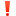 